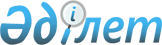 О некоторых вопросах республиканского государственного казенного предприятия «Южно-Казахстанская государственная медицинская академия» Министерства здравоохранения Республики КазахстанПостановление Правительства Республики Казахстан от 8 июля 2009 года № 1037      Правительство Республики Казахстан ПОСТАНОВЛЯЕТ : 



      1. Реорганизовать республиканское государственное казенное предприятие «Южно-Казахстанская государственная медицинская академия» Министерства здравоохранения Республики Казахстан (далее - Академия) путем преобразования в республиканское государственное предприятие на праве хозяйственного ведения «Южно-Казахстанская государственная фармацевтическая академия Министерства здравоохранения Республики Казахстан» (далее - предприятие). 



      2. Определить: 



      1) основным предметом деятельности предприятия осуществление производственно-хозяйственной деятельности в области здравоохранения и образования; 



      2) органом государственного управления предприятием - Министерство здравоохранения Республики Казахстан. 



      3. Министерству здравоохранения Республики Казахстан в установленном законодательством порядке: 



      внести на утверждение в Комитет государственного имущества и приватизации Министерства финансов Республики Казахстан устав предприятия; 



      обеспечить государственную регистрацию предприятия в органах юстиции. 



      4. Министерству образования и науки Республики Казахстан в установленном законодательством порядке: 



      1) совместно с министерствами здравоохранения, юстиции, экономики и бюджетного планирования, финансов и иностранных дел Республики Казахстан, создать рабочую группу по разработке проекта межправительственного соглашения с Турецкой Республикой об условиях деятельности Международного Казахско-Турецкого университета имени Хожа Ахмеда Ясави (далее - МКТУ); 



      2) в целях завершения обучения студентов Академии, рассмотреть вопрос выдачи лицензий на право осуществления образовательной деятельности МКТУ по специальностям «Педиатрия» и «Стоматология»; 



      3) обеспечить присуждение образовательных грантов студентам Академии, переводимых в МКТУ и другие высшие учебные заведения Республики Казахстан, соответствующих критериям, установленным действующим законодательством, за счет высвобождаемых вакантных образовательных грантов по медицинским специальностям. 



      5. Министерствам здравоохранения, образования и науки Республики Казахстан принять иные меры, вытекающие из настоящего постановления. 



      6. Утвердить прилагаемые изменения и дополнения, которые вносятся в некоторые решения Правительства Республики Казахстан. 



      7. Настоящее постановление вводится в действие со дня подписания.        Премьер-Министр 

      Республики Казахстан                       К. Масимов Утверждены         

постановлением Правительства 

Республики Казахстан    

от 8 июля 2009 года № 1037  

Изменения и дополнения, которые вносятся 

в некоторые решения Правительства Республики Казахстан 

      1. Утратил силу постановлением Правительства РК от 05.08.2013 № 796.



      2. Утратил силу постановлением Правительства РК от 02.03.2010   № 157 (порядок введения в действие см. п. 4).



      3. Утратил силу постановлением Правительства РК от 23.09.2014 № 1005.



      4. Утратил силу постановлением Правительства РК от 28.08.2015 № 683.
					© 2012. РГП на ПХВ «Институт законодательства и правовой информации Республики Казахстан» Министерства юстиции Республики Казахстан
				